August 2013August 2013August 2013August 2013August 2013August 2013August 2013SundayMondayTuesdayWednesdayThursdayFridaySaturday12345678910111213141516171819202122232425Recruitment Fair @ Student Union5:00 – 8:00pm26Fall Classes Begin2728293031September 2013September 2013September 2013September 2013September 2013September 2013September 2013SundayMondayTuesdayWednesdayThursdayFridaySaturday12Labor DayNo School345Student Round Up5:00 pm -7:00 pm678910NSBE Meeting12:15 -1:151112Deutsche Bank Internship Info6:00-7:30Bldg 2 Rm 11261314STEM Development @EWC11:00 - noon1516171819SunGard AvantGard Networking Event5:30 pm-7:30 pmBlackFinn20212223242526Club-Fest10:00 am – 3:00 pm27282930October 2013October 2013October 2013October 2013October 2013October 2013October 2013SundayMondayTuesdayWednesdayThursdayFridaySaturday12345678NSBE Meeting12:15 -1:159CCEC Employer ShowCase12-1:30 pmStudent Union Ballroom101112Walk for Education(UF NSBE Event) – Gainesville, FLMore Info Coming1314U.S. Dept. of State Info 12 -1:30pmBldg 2 Rm 11001516171819STEM Development @EWC11:00 - noon202122232425262728293031HalloweenNovember 2013November 2013November 2013November 2013November 2013November 2013November 2013SundayMondayTuesdayWednesdayThursdayFridaySaturday1NSBE Regional Conf.2NSBE Regional Conf.3NSBE Regional Conf.4567891011No SchoolVeterans Day12NSBE Meeting12:15 -1:1513141516STEM Development @EWC11:00 - noon17181920212223Lego Robot Camp 8:00 am -4:00 pm2425262728No SchoolThanksgiving Day29No School30December 2013December 2013December 2013December 2013December 2013December 2013December 2013December 2013SundayMondayTuesdayWednesdayThursdayThursdayFridaySaturday123456Classes End6Classes End789Exam Week10Exam Week11Exam Week12Exam Week12Exam Week13Exam Week14151617181919202122232425Christmas Day26262728293031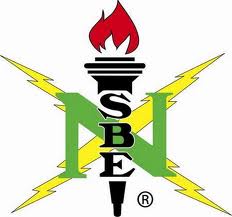 